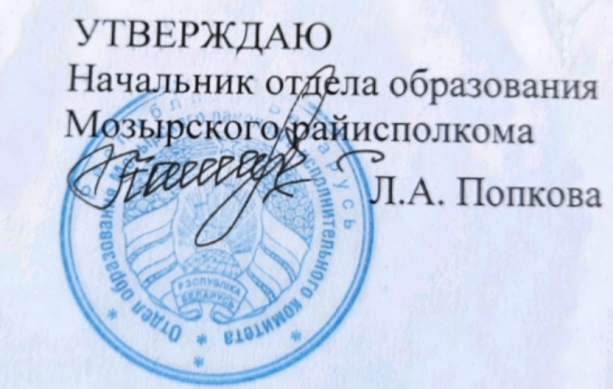 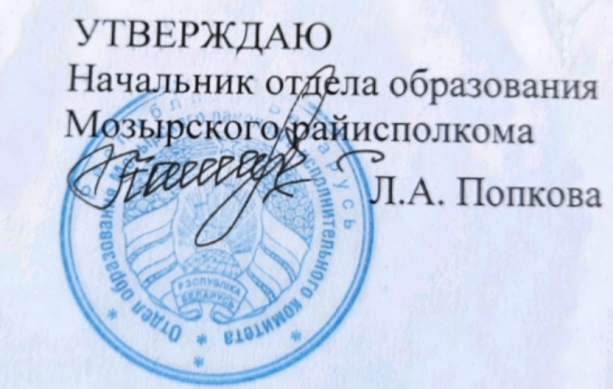 Задания 1 этапа республиканской олимпиады по математике для учащихся 11 класса 2023/2024 учебный год(Каждое задание оценивается 5 баллов)1) От вулканостанции до вершины вулкана исследователю надо идти 4 часа по дороге, а затем 4 часа по тропинке. На вершине расположено два кратера. Первый кратер 1 час извергается, потом 17 часов молчит, потом опять 1 час извергается и т.д. Второй кратер 1 час извергается, 9 часов молчит, один час извергается и т.д. Во время извержения первого кратера опасно идти и по тропинке, и по дороге, а во время извержения второго опасно только по тропинке. Ваня увидел, что ровно в 12 часов кратера начали извергаться одновременно. Сможет ли он когда-нибудь подняться на вершину вулкана и вернуться назад, не рискуя жизнью? 2) Найдите максимальное значение выражения  х + 2у, если х и  у удовлетворяют неравенству  3х2 + 4ху + 4у2 < 10.3) Высота и биссектриса прямоугольного треугольника, опущенные из вершины прямого угла, равны соответственно 3 и 4. Найти площадь треугольника. 4) Решить в целых числах уравнение: ху = х + у + 3. 5) На ребрах А1В1 и DD1 параллелепипеда ABCD А1В1C1D1 взяты соответственно точки Р и S, а в гранях СС1D1D и AA1 D1D соответственно точки Q и R. Построить сечение параллелепипеда плоскостью, проходящей через точку S параллельно плоскости PQR. 